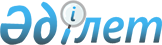 "Мемлекеттік органдарды қызметтік және кезекші автомобильдермен, телефон байланысымен, кеңсе жиһазымен және мемлекеттік органдардың аппаратын орналастыру үшін алаңдармен қамтамасыз етудің заттай нормаларын бекіту туралы" Қазақстан Республикасы Қаржы министрінің 2015 жылғы 17 наурыздағы № 179 бұйрығына өзгеріс енгізу туралыҚазақстан Республикасы Премьер-Министрінің Бірінші орынбасары - Қазақстан Республикасы Қаржы министрінің 2019 жылғы 14 тамыздағы № 875 бұйрығы. Қазақстан Республикасының Әділет министрлігінде 2019 жылғы 16 тамызда № 19251 болып тіркелді
      БҰЙЫРАМЫН:
      1. "Мемлекеттік органдарды қызметтік және кезекші автомобильдермен, телефон байланысымен, кеңсе жиһазы мен және мемлекеттік органдардың аппаратын орналастыру үшін алаңдармен қамтамасыз етудің заттай нормаларын бекіту туралы" Қазақстан Республикасы Қаржы министрінің 2015 жылғы 17 наурыздағы № 179 бұйрығына (Нормативтік құқықтық актілерді мемлекеттік тіркеу тізілімінде № 10762 болып тіркелген, "Әділет" ақпараттық-құқықтық жүйесінде 2015 жылы 30 сәуірде жарияланды) мынадай өзгеріс енгізілсін:
      көрсетілген бұйрыққа "Мемлекеттік органдарды қызметтік және кезекші автомобильдермен қамтамасыз етудің заттай нормалары" деген 1-қосымшада:
      "******" ескертпе мынадай редакцияда жазылсын:
      "****** Қазақстан Республикасы Президентінің Іс басқармасы үшін саны 5 бірлік, хаттамалық іс-шараларды дайындауға байланысты қызмет ерекшелігін ескере отырып, Қазақстан Республикасының Парламенті палаталарының аппараттары үшін саны 7 бірлік кезекші автомобильдермен қамтамасыз етудің заттай нормасы белгіленсін".
      2. Қазақстан Республикасы Қаржы министрлігінің Бюджет заңнамасы департаменті (З.А. Ерназарова) заңнамада белгіленген тәртіппен:
      1) осы бұйрықтың Қазақстан Республикасының Әдiлет министрлiгiнде мемлекеттік тіркелуін;
      2) осы бұйрықтың Қазақстан Республикасы Қаржы министрлігінің интернет-ресурсында орналастырылуын;
      3) осы бұйрық Қазақстан Республикасының Әділет министрлігінде мемлекеттік тіркелгеннен кейін он жұмыс күні ішінде осы тармақтың 1) және 2) тармақшаларында көзделген іс-шаралардың орындалуы туралы мәліметтердің Қазақстан Республикасы Қаржы министрлігінің Заң қызметі департаментіне ұсынылуын қамтамасыз етсін.
      3. Осы бұйрық мемлекеттік тіркелген күнінен бастап қолданысқа енгізіледі және ресми жариялануға жатады.
					© 2012. Қазақстан Республикасы Әділет министрлігінің «Қазақстан Республикасының Заңнама және құқықтық ақпарат институты» ШЖҚ РМК
				
      Қаржы министрінің
міндетін атқарушы

Б. Шолпанкулов
